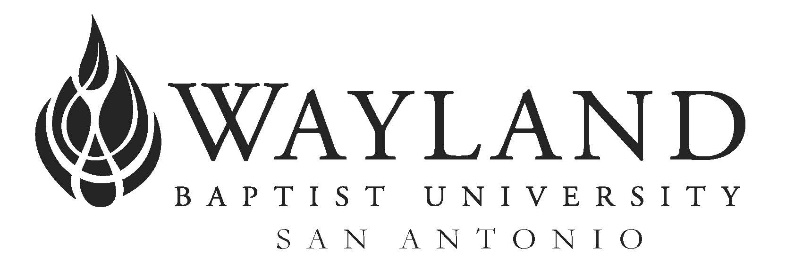 Plainview CampusSCHOOL OF CHRISTIAN STUDIESWayland Mission StatementWayland Baptist University exists to educate students in an academically challenging, learning focused and distinctively Christian environment for professional success and service to God and humankind.Course Title and NumberMNST 3312 Youth Ministry in the ChurchTerm and YearFall -2020Professor:  Joe Rangel, Ph.D./ Associate Dean, School of Christian Studies/Associate Professor of Christian Ministry / Director of Ministry GuidanceInstructor Information Phone: 210-590-5621 : cell (210) 854-6904Email: rangelj@wbu.eduOffice Hours: By Appointment only Office Location: WBU SAClass Time and Location:  VCCATALOG DESCRIPTIONDevelop an integrated youth ministry through the local church.PREREQUISITE(S):RLGN 1301 or RLGN 1303, and RLGN 1302 or RLGN 1304.REQUIRED TEXTBOOK(S) &/OR RESOURCE MATERIALCOURSE OUTCOME COMPETENCESStudent will demonstrate an understanding of youth culture.Student will demonstrate an understanding of the purpose driven youth ministry.Student will demonstrate awareness of the components of a vital youth ministry.Student will demonstrate knowledge of programming for youth ministry.ATTENDANCE AND PARTICIPATION REQUIREMENTSAs stated in the Wayland Catalog, students enrolled at one of the University’s external campuses should make every effort to attend all class meetings. All absences must be explained to the instructor, who will then determine whether the omitted work may be made up. When a student reaches that number of absences considered by the instructor to be excessive, the instructor will so advise the student and file an unsatisfactory progress report with the campus executive director. Any student who misses 25 percent or more of the regularly scheduled class meetings may receive a grade of F in the course. Additional attendance policies for each course, as defined by the instructor in the course syllabus, are considered a part of the University’s attendance policy.  This course will meet in a Hybrid format through both Blackboard and face to face when given the opportunity to engage in discussions and learning task of the assigned reading and projects for that week. Students are expected to have read the assigned materials before class sessions.  Students will be expected to facilitate and engage in these discussions around papers and projects that are assigned to them.  Plagiarism and Academic Dishonestywbucatalog DISABILITY STATEMENTIn compliance with the Americans with Disabilities Act of 1990 (ADA), it is the policy of Wayland Baptist University that no otherwise qualified person with a disability be excluded from participation in, be denied the benefits of, or be subject to discrimination under any education program or activity in the university.  The Coordinator of Counseling Services serves as the coordinator of students with a disability and should be contacted concerning accommodation requests at (806) 291-3765.  Documentation of a disability must accompany any request for accommodationsCOURSE REQUIREMENTSA.  Learning Activity -- Online Discussion All students are required to check the discussion group postings frequently and participate consistently in the discussion.  From time to time the professor could pose some questions for the students to dialogue about online. B.  Written assignmentsAll students are required to complete all written assignments.  See the class schedule for due dates.  Late assignments will not be accepted.  All written assignments must be typed and submitted through Blackboard (unless otherwise indicated), due at the beginning of the class on the due date; no emails.  Include your name, section number, Assignment name and date at the top right hand corner.  Use a 1-inch margin for all sides.  Turabian formatting.  Guidelines and description for the assignments:Discussion Leading:(25 points per discussion leading) Each student will lead 2 discussions for the entire class based on the class reading the student will need to prepare ahead of time to plan out discussion of the reading. Be creative as you can, considering we will be online more often than not. Philosophy on Youth Ministry (100pts.)   	   In order to maximize the ministry education that takes place during this course, a student will write a Philosophy of Youth Ministry self-reflection paper that follows these guidelines:Theology/DoctrineSummarize your basis of youth ministry based on Scripture, Theology and Doctrine. Think through basing your ministry on foundational sources.PraxisSummarize the practical side of your philosophy of Youth Ministry. How will the Scriptures inform the praxis of your youth ministry? How will you flesh it all out?3.  Interview (100 pts.)– Each student will interview one youth minister who has been in ministry at least 3-5 years. Ask pertinent questions over their approach to youth ministry in the church. What do they focus on? How do they arrange and plan for programming? What is their thought on parent involvement? Etc.4.  Short Discovery Paper (200 pts.)- Each student will write a 4-6-page double spaced paper over a topic of youth ministry in the church. Find a topic that interests you in the youth ministry: administrating youth ministry, building a discipleship program, recruiting parents and volunteers, ministering through a pandemic, etc.5. 6-month Youth Ministry Plan (200 pts.)- Each student will plan a 6-month youth ministry program. Make sure to include bible study plan, topics, scriptures, bible studies, etc. Plan fellowships and the rational for those fellowships. Make sure to implement your philosophy of youth ministry in the plan. I want to see your philosophy come to life.Course Evaluation (Method of Determining Grade)University Grading System		A	90-100				I	INCOMPLETE**		B	80-89				Cr	FOR CREDIT		C	70-79				NCr	NO CREDIT		D	60-69				WP	WITHDRAWAL PASSING		F	BELOW 60			WF	WITHDRAWAL FAILING	                                   				W	WITHDRAWAL**A grade of incomplete is changed if the deficiency is made up by midterm of the next regular semester; otherwise, it becomes "F".  This grade is given only if circumstances beyond the student's control prevented completion of work during the semester enrolled and attendance requirements have been met.  A grade of "CR" indicates that credit in semester hours was granted but no grade or grade points were recorded.Procedure for computations of final grade 	       The final grade will be calculated as follows:	       1.    Discussion Leading					  50 points      	       2.	Philosophy of Youth Ministry				100 points	       3.	Interview Paper					100 points 	       4.	Discovery Paper					200 points  	       5.   6-month Youth Ministry Plan				200 points                 	    						Total possible:  650 pointsEarned points divided by total possible points = Final grade  Students shall have protection through orderly procedures against prejudices or capricious academic evaluation. A student who believes that he or she has not been held to realistic academic standards, just evaluation procedures, or appropriate grading, may appeal the final grade given in the course by using the student grade appeal process described in the Academic Catalog.  Appeals may not be made for advanced placement examinations or course bypass examinations. Appeals are limited to the final course grade, which may be upheld, raised, or lowered at any stage of the appeal process. Any recommendation to lower a course grade must be submitted through the Executive Vice President/Provost to the Faculty Assembly Grade Appeals Committee for review and approval. The Faculty Assembly Grade Appeals Committee may instruct that the course grade be upheld, raised, or lowered to a more proper evaluation. COURSE OUTLINE AND CALENDAR 	(Refer to attached pages)TENTATIVE SCHEDULEMNST 3312 – Youth Ministry in the ChurchWayland Classroom Protocols, Fall 2020Please share the following with students at the beginning of your first class as a reminder of current Wayland protocols. (These practices also apply to all Wayland employees.)All students taking a class during the fall 2020 term must complete the Wayland Health Survey. Anyone who experiences a change in health as it relates to COVID-19 symptoms or exposure must complete a new survey and visit with the Wayland Director of Health Services, Coralyn Dillard RN, MSN, CDE, 806-729-6336.All students must wear a face covering over nose and mouth while on a Wayland campus.* It is the responsibility of students to provide their own mask/face covering and to wash cloth masks regularly; masks must meet the standards set by the university. If a student does not bring a face covering to class, he or she will be asked to leave the facility and can only return to class with the appropriate face covering.There should be no physical contact between individuals (such as handshakes or hugs), and little or no sharing of handheld objects. Additionally, students should practice appropriate etiquette and hygiene to reduce exposure to any virus by:Wearing a face covering over nose and mouth in all public and classroom settingsMaintaining a physical distance from others of at least 6 feetCovering coughs and sneezes, preferably by using the bend of the elbowWashing hands often with soap and water, and not touching eyes, nose, and mouthAvoiding contact with people who are sick, even inside personal residencesStudents must clean their desk or other learning space prior to being seated for each class—hydrogen peroxide wipes will be available on the Plainview and some external campuses, and classroom cleaning will take place as well. After class, students should exit the room promptly and take social conversations outside whenever possible.Everyone must self-monitor their health; take your temperature each morning if possible. Instructors or students experiencing any COVID-19 symptoms should not come to class or stay in class. If students begin to experience or exhibit symptoms during class, they will be asked to 1.) exit the class and the facility, 2.) report their symptoms to the Director of Health Services 806-729-6336, and 3.) visit their healthcare provider. Communicate with your instructor—preferably via your Wayland email—to make them aware of class absences. If you maintain active communication with your instructor, she or he will be able to assist you in keeping up with coursework. The above University and classroom protocols are in place to protect students, employees, and guests. As it is an important and serious matter, incidents of non-compliance may be viewed as grounds for student conduct sanctions up to and including suspension. Everyone in this class is depending on one another to follow these guidelines to help keep us all safe. Thanks in advance for your cooperation!*Professors teaching a class, anyone giving a speech, or anyone medically (physically or mentally) compromised who cannot wear a facemask may wear a face shield. Medically compromised individuals must submit a doctor’s note to the Director of Health Services.  TitleAuthor/EditorPublisherEdYearISBN #RequiredYour First Two Years in Youth Ministry: A Personal and Practical Guide to Starting RightSustainable Youth MinistryFields, DougDeVries, MarkYouth SpecialtiesInterVarsity Press1st1st200220080-310-24045-X978-0-8308-3361-0DateTopicsAssignments DueWeek #1COURSE INTRODUCTION:  Syllabus, assignments, and class introductionWhere to StartBig Picture UnderstandingFields, “Before you Dig in”Where to Start:Foundational UnderstandingFields, Ch.1Why Youth Ministry Philosophy and Foundation are importantDevries, IntroductionWeek 2Getting Unstuck in Youth MinistryDevries, Ch. 1Where Problems Await in Youth MinistryDevries, Ch. 2Discussion Leader:Week 3Youth Culture/DevelopmentPhilosophy of Youth Ministry DueWhat’s Important to Students?Fields, Ch. 4Discussion Leader:Why Youth Ministry is ImportantDevries, Ch. 3Discussion Leader:Week 4How do you build a Youth Ministry?Devries, Ch. 4Discussion Leader:How do you build a Youth Ministry 2Devries, Ch. 5Discussion Leader:Youth and FamilyFields, Ch. 5Discussion Leader:The Youth Minister:Dealing with DisappointmentFields, Ch. 2Discussion Leader:Interview Paper DueWeek 5Dealing with SpiritualityFields, Ch. 3Discussion Leader:Dealing with Difficult peopleFields, Ch. 6Discussion Leader:The Youth Minister and LeadershipFields, Ch. 7Discussion Leader:The Youth Minister and LeadershipDevries, Ch. 6&8Week 6The Youth Minister: Leading OthersFields, Ch.8Discussion Leader:The Youth Minister: Leading Others 2Devries, Ch. 9Interview DueDiscussion Leader:The Youth Minister: Leading Others 3Devries, Ch. 10Discussion Leader:RelationshipsDevries, Ch. 11Discussion Leader:Discovery Papers DueWeek 7Investing in Student LeadersFields, Ch.9Discussion Leader:Youth Ministry: Let’s get better at it!Fields, Ch. 10Discussion Leader:Navigating Church PoliticsDevries, Ch. 12Discussion Leader:Navigating Changes in Youth MinistryFields, Ch. 11Discussion Leader:Week 8Youth Ministry going forwardFields, Ch. 12Discussion Leader:Youth Ministry going forwardDevries, Ch. 13Discussion Leader:6 Month Youth Ministry Plan Due